TUGAS UTS KELOMP0K 15 SI-40-03AULIA IRSYAD (1202160155)CHANDRA ADHITYA (12021160229)FEBRIAN RIZKY(1202160262)MUHAMAD FARHAN ADITYA (1202164027)Soal Menjodohkan{  public static void main(String[] args)   {	int numberOfBaskets, eggsPerBasket, totalEggs;	numberOfBaskets = 10;	eggsPerBasket = 6;	totalEggs = numberOfBaskets * eggsPerBasket;	System.out.println(“If you have”);	System.out.println(eggsPerBasket + “ eggs per basket and”);	System.out.println(numberOfBaskets + “ baskets, then”);	System.out.println(“the total number of eggs is “ + totalEggs);  }}Mencetak ke layarMenentukan isi nilai suatu variabel atau assignment statementMeminta alokasi memori bertipe tertentu dan selanjutnya dipanggil dengan nama tertentuSebuah method yang harus ada di setiap program java yang dijalankan pertama kaliTanda akhir sebuah block statementsJawaban:e. Tanda akhir sebuah block statementsa. Mencetak ke layarc. Meminta alokasi memori bertipe tertentu dan selanjutnya dipanggil dengan nama   tertentu b. Menentukan isi dari suatu variabeld. Sebuah method yang harus ada di setiap program java yang dijalankan pertama kaliAlasan :Multiple Choice 6 – 11Berikut ini merupakan definisi dari algoritma, kecuali :Urutan langkah – langkah berhingga untuk memecahkan masalah logika atau matematikaUrutan langkah – langkah tak berhingga untuk memecahkan masalah logika atau matematikaLogika, metode dan tahapan (urutan) sistematis yang digunakan untuk memecahkan suatu permasalahanUrutan logis pengambilan keputusan untuk pemecahan masalahSemua benarJawaban : b. Urutan langkah – langkah tak berhingga untuk memecahkan masalah logika atau matematikaAlasan : Karena b adalah satu satu nya jawaban yg salah dari semua pengertian di atasPerhatikan algoritma berikutX = 10  Do {	Output(X)} while (X>10)Berapa kali statement Output (X) diulangi?11011Tidak berulangJawaban : d. Tidak berulangAlasan : Karena pengkondisian nya adalah statement tersebut akan di ulang jika nilai X lebih dari 10,  sedangkan nilai X yang di masukkan dalam program tersebut adalah 10.Blok dalam perintah for berikut ini akan dijalankan sebanyak 10 kali, yaitu . . .For(int x=1;x<=9;x++) { }For(int x=0;x<=10;x++) { }For(int x=10;x>=1;x-) { }For(int x=10;x>0;x-) { }Jawaban :c. for(int x=10;x>=1;x-) { }Alasan :Karena pada perintah tersebut, memulai perhitungan dari 10 dan berhenti tepat setelah x tersebut berkurang nilai nya dan menjadi 1Apakah output yang di keluarkan pada hasil program di bawah ini :int All;int a=2, b=3, c=6, d=5;All=b * d – c / a + b;System.out.print (“All : “ + All);All : 14All : 10All : 15All : 9All : 6Jawaban :c. All : 15Alasan :Karena (3*5)-(6/3)+3 = 15Untuk menyimpan data nim mahasiswa, tipe data yang paling tepat digunakan adalah …intshortcharStringJawaban :e.StringAlasan :Karena nim tidak perlu di operasikanDari segmen program berikut :int n = 5;System.out.print(“soal 1 “ + n*3+2);Outputnya adalah?17152soal 1 152soal 1 17soal 1Jawaban :c. soal 1 152Alasan :Karena pengoperasian di dalam tanda kurung hanya berlaku pada perkalian dan pembagian sajaShort Essay 12 – 15 Berapa nilai xxx dan yyy setelah algoritma di bawah dijalankan jika nilai a,b,c,d,e secara berurutan adalah 20, -5, 75, 34, 15int a, b, c, d, e;int xxx, yyy;input (a,b,c,d,e);xxx = a;yyy = b;if (b > xxx) then xxx = b;if (c > xxx) then xxx = c;if (d > xxx) then xxx = d;if (e > xxx) then xxx = e;if (b < yyy) then yyy = b;if (c < yyy) then yyy = c;if (d < yyy) then yyy = d;if (d < yyy) then yyy = e;Jawaban :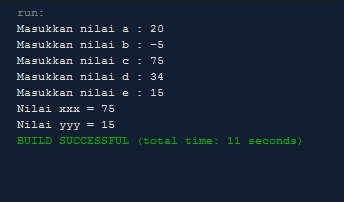 Nilai xxx = 75Nilai yyy = 15Alasan :Karena program tersebut merupakan program untuk mencari nilai maksimum dan nilai minimum. Maka, nilai maksimum (xxx) adalah 75, dan nilai minimum (yyy) adalah 15 (karena int tidak menghitung nilai negatif)Diberikan potongan algoritma sebagai berikut :a = 4;b = a+2;a = b*3;b = a+4;System.out.println(a+ “ “ +b);	Tampilannya . . .Jawaban :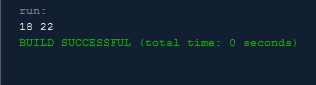 18|_| 22Alasan : Nilai a = 18 karena hasil dari 4+2*3, sedangkan nilai b = 22 karena hasil dari 6*3+4. Output dari program tersebut karena terdapat pemisah yang berupa (“ “).Diberikan potongan algoritma sebagai berikut :a=15b=30while (a<b) {	a=a+4	b=b+1}System.out.println(a+” “+b)	Tampilannya . . . . 	Jawaban :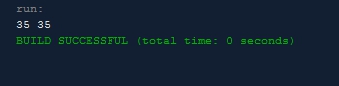 35|_| 35	Alasan : Karena nilai a lebih kecil dari b, maka statement tersebut dijalankan. Statemen ini memerintahkan untuk menambah nilai a dengan 4 dan menambah nilai b dengan 1 hingga nilai a tidak lebih kecil dari bDiberikan potongan program sebagai berikut :m = 9;for (b=1;b<=3;b++) {	for(k=1;k<=3;k++) {		System.out.print (m+” “);		m--}System.out.println()}Tampilannya . . . 	Jawaban :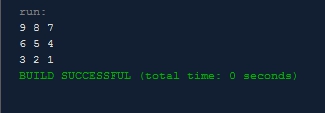 9 8 76 5 4	3 2 1	Alasan :Fungsi for yang pertama merupakan pengulangan untuk menyatakan jumlah baris, yaitu 3 baris, sedangkan fungsi for kedua merupakan perintah untuk mencetak angka sebanyak 3 kali, dan angka tersebut berkurang satu tiap kali perulangan tersebut terjadiSoal Case StudyBuatlah sebuah program yang menampilkan pola angka berikut:Contoh tampilan 1:Masukkan bilangan:9Output: 1 2 4 18 16 32 64 128 256 512Contoh tampilan 2:Masukkan bilangan: 4Output: 1 2 4 8 16Jawaban: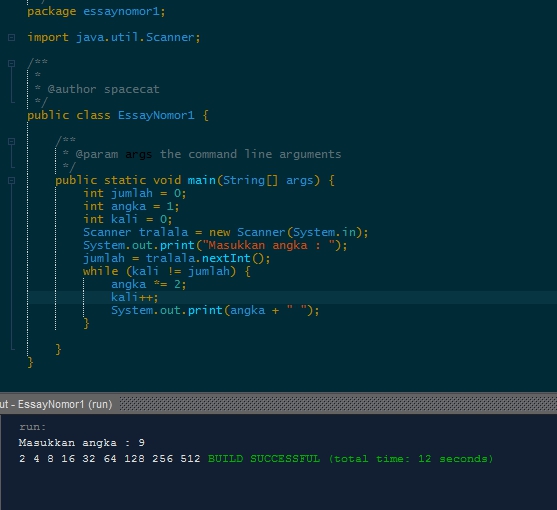 Buatlah sebuah program yang meminta memasukkan 4 integer, program kemudia mencetak nilai minimumnya, mencetak nilai maksimumnya, mencetak rata – ratanya. Perhatikan nilai rata – rata bersifat pecahan (pakai tipe float atau double)Contoh :Masukkan bilangan ke 1 :10Masukkan bilangan ke 2 : 5Masukkan bilangan ke 3 : 20Masukkan bilangan ke 4 : 11Nilai maksimum adalah : 20Nilai minimum adalah : 5Nilai rata – rata adalah : 11.5Jawaban :Buat sebuah program yang meminta input nilai mahasiswa dan akan mencetak nilai dan grade ujian mahasiswa. Dengan aturan grade sbb:85 <= A <=100, 75<=B<=84, 55<=C<=74, 35<=D<=54, 0<=E<=34Contoh:Nilai ? : 77Grade : BJawaban :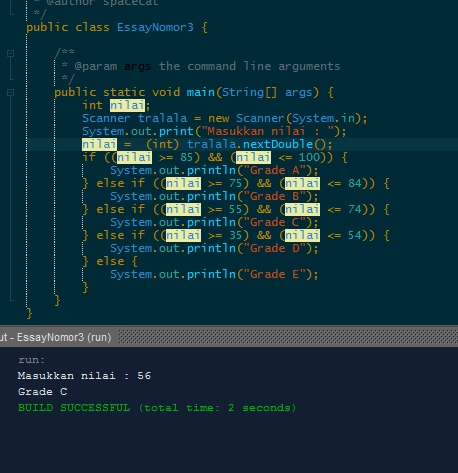 